EXEMPLE DE MODÈLE D’ORDRE DU 
JOUR D’UNE RÉUNION D’ÉQUIPE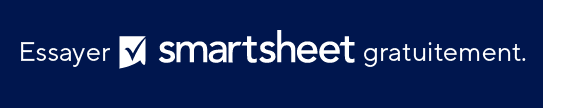 JOUR ET DATELIEULIEULIEULIEU Jeudi 11 novembre Salle de conférence 1A Salle de conférence 1A Salle de conférence 1A Salle de conférence 1AINTITULÉ DE LA RÉUNIONINTITULÉ DE LA RÉUNIONINTITULÉ DE LA RÉUNIONHEURE DE DÉBUTHEURE DE FIN Réunion d’équipe de novembre Réunion d’équipe de novembre Réunion d’équipe de novembre10 h 3012 h 30NOM DE L’ÉQUIPENOM DE L’ÉQUIPENOM DE L’ÉQUIPEANIMATEURANIMATEUR Équipe de projet A Équipe de projet A Équipe de projet AJeff P. Jeff P. MEMBRES DE L’ÉQUIPE INVITÉS À PARTICIPERMEMBRES DE L’ÉQUIPE INVITÉS À PARTICIPERMEMBRES DE L’ÉQUIPE INVITÉS À PARTICIPERMEMBRES DE L’ÉQUIPE INVITÉS À PARTICIPERMEMBRES DE L’ÉQUIPE INVITÉS À PARTICIPER Matthew B.Sarah C.Kelsey C.ORDRE DU JOURCONTENUCONTENURESPONSABLE DE LA PRÉSENTATIONHEURE DE DÉBUTDURÉE1. Finalité de la réunion et objectifs1. Finalité de la réunion et objectifs10 h 300:052. Désigner l’auteur du procès-verbal et le chronométreur ; définir les rôles2. Désigner l’auteur du procès-verbal et le chronométreur ; définir les rôles10 h 350:05    a. Auteur du procès-verbal : [Nom]    a. Auteur du procès-verbal : [Nom]    b. Chronométreur : [Nom]    b. Chronométreur : [Nom]3. Vérifier la liste d’actions préalables3. Vérifier la liste d’actions préalables10 h 400:204. Points à l’ordre du jour4. Points à l’ordre du jour11 h1:00    a. Élément d’action    a. Élément d’action        i. Termes de l’élément        i. Termes de l’élément        ii. Description de l’élément        ii. Description de l’élément        iii. Participants        iii. Participants    b. Élément d’action    b. Élément d’action        i. Termes de l’élément        i. Termes de l’élément        ii. Description de l’élément        ii. Description de l’élément        iii. Participants        iii. Participants    c. Élément d’action    c. Élément d’action        i. Termes de l’élément        i. Termes de l’élément        ii. Description de l’élément        ii. Description de l’élément        iii. Participants        iii. Participants5. Vérification des termes et descriptions des nouveaux éléments d’action5. Vérification des termes et descriptions des nouveaux éléments d’action12 h0:106. Propositions pour l’ordre du jour de la prochaine réunion6. Propositions pour l’ordre du jour de la prochaine réunion12 h 100:107. Évaluation de la réunion en cours7. Évaluation de la réunion en cours12 h 200:108. Ajournement8. Ajournement12 h 30EXCLUSION DE RESPONSABILITÉTous les articles, modèles ou informations proposés par Smartsheet sur le site web sont fournis à titre de référence uniquement. Bien que nous nous efforcions de maintenir les informations à jour et exactes, nous ne faisons aucune déclaration, ni n’offrons aucune garantie, de quelque nature que ce soit, expresse ou implicite, quant à l’exhaustivité, l’exactitude, la fiabilité, la pertinence ou la disponibilité du site web, ou des informations, articles, modèles ou graphiques liés, contenus sur le site. Toute la confiance que vous accordez à ces informations relève de votre propre responsabilité, à vos propres risques.